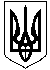 МІНІСТЕРСТВО ОСВІТИ І НАУКИ УКРАЇНИНАВЧАЛЬНО-МЕТОДИЧНИЙ КАБІНЕТ ПРОФЕСІЙНО-ТЕХНІЧНОЇ ОСВІТИУ ЖИТОМИРСЬКІЙ ОБЛАСТІНАКАЗ04 січня 2021									№ 04аПро роботу навчально-методичної радиНавчально-методичного кабінетупрофесійно-технічної освітиу Житомирській області у 2021 роціВідповідно до Положення про навчально-методичний (науково-методичний) центр (кабінет) професійно-технічної освіти, затвердженого наказом Міністерства освіти і науки України від 27.06.2013 №856 та зареєстрованого в Міністерстві юстиції України 16 липня 2013 за №1189/23721, Статуту Навчально-методичного кабінету професійно-технічної освіти у Житомирській області та з метою координації навчально-методичної та науково-методичної роботи закладів професійної (професійно-технічної) освіти областіНАКАЗУЮ:1. Внести зміни до складу навчально-методичної ради Навчально-методичного кабінету професійно-технічної освіти (далі  ̶  Рада) (додаток 1).2. Затвердити план роботи Ради на 2021 рік (додаток 2).3. Довести наказ до відома керівників закладів професійної (професійно-технічної) освіти області та членів Ради.4. Забезпечити розміщення вищезазначеної інформації на офіційному вебсайті закладу.5. Контроль за виконанням наказу покласти на заступника директора з методичної роботи Ткачук І.М.Директор							Валентина ВАСИЛЬЧУКДодаток 1до наказу НМК ПТО у Житомирській області04.01.2021 № 04аСклад навчально-методичної радиНавчально-методичного кабінету професійно-технічної освітиу Житомирській областіДодаток 2до наказу НМК ПТО у Житомирській області04.01.2021 № 04аПланроботи навчально-методичної радиНавчально-методичного кабінету професійно-технічної освіти у Житомирській областіу Житомирськійобласт2 засідання – червень 2021 рокуПро стан організаційно-методичної діяльності ЗП(ПТ)О області.Васильчук В.А., директор НМК ПТО у Житомирській областіПро результати роботи з обдарованою учнівською молоддю у 2020-2021 навчальному році.Методисти за напрямком роботиПро особливості проведення дослідно-експериментальної роботи щодо створення інклюзивного освітнього середовища на базі Житомирського професійного ліцею ЖОР.Сахневич І.Д., методист НМК ПТО у Житомирській областіПро ефективність роботи викладачів предметів ЗОП з підготовки здобувачів до ДПА у формі ЗНО  ̶  2021.Баранівська Л.Й., методист НМК ПТО у Житомирській областіПро підсумки проведення в ЗП(ПТ)О місячника з питань охорони праці та безпеки життєдіяльності.Недашківська Л.П., методист НМК ПТО у Житомирській областіПро стан підготовки кваліфікованих робітників з професії «Слюсар з ремонту с/г машин та устаткування».Колчик О.Г., методист НМК ПТО у Житомирській областіРозгляд та схвалення курсу дистанційного навчання «Школа педагога-початківця».Недашківська Л.П., Голубенко А.В., Малінкіна Н.П., методисти НМК ПТО у Житомирській областіПро підсумки проведення обласного конкурсу на кращий стан викладання предмета «Захист України» у ЗП(ПТ)О.Лавренчук О.М., методист НМК ПТО у Житомирській областіРозгляд та схвалення методичних напрацювань педагогічних працівників ЗП(ПТ)О області.Методисти за напрямком роботи3 засідання – листопад 2021 рокуПро хід упровадження в освітній процес ЗП(ПТ)О вимог СП(ПТ)О, заснованих на компетенціях, з конкретних робітничих професій.Колчик О.Г., методист НМК ПТО у Житомирській областіПро результати упровадження дуальної форми навчання у професійну підготовку кваліфікованих робітників у 2021 році.Недашківська Л.П., методист НМК ПТО у Житомирській областіАналіз кадрового складу педпрацівників ЗП(ПТ)О області.Роспотнюк Г.В.,  методист НМК ПТО у Житомирській областіОцінка результатів моніторингу реалізації освітніх проєктів:- «Ключові компетентності як фактор забезпечення ефективної професійної й міжособистісної взаємодії»;Колчик О.Г., методист НМК ПТО у Житомирській області«Математика сьогодення у закладі П(ПТ)О: процес взаємного збагачення змісту та практичного спрямування загальної середньої і професійної освіти».Ковальчук Т.О., методист НМК ПТО у Житомирській областіПро ефективність організації і проведення профорієнтаційної роботи в ЗП(ПТ)О області.Ткачук І.М., заступник директора НМК ПТО у Житомирській областіПро результати вхідного контролю знань вступників за курс базової школи.Баранівська Л.Й., методист НМК ПТО у Житомирській областіПро підсумки проведення обласного конкурсу на кращий кабінет, майстерню, лабораторію ЗП(ПТ)О.Недашківська Л.П., методист НМК ПТО у Житомирській областіРозгляд та схвалення методичних напрацювань педагогічних працівників ЗПО області.Методисти за напрямком роботи1.Васильчук Валентина Ананіївна- директор НМК ПТО у Житомирській області, голова НМР НМК ПТО;2.Артеменко Світлана Миколаївна- заступник директора з навчально-виховної роботи ДНЗ «Бердичівське вище професійне училище»;3.Баранівська Лариса Йосипівна- методист НМК ПТО у Житомирській області;4.Голубенко Антоніна Володимирівна- методист НМК ПТО у Житомирській області, секретар НМР НМК ПТО;5.Градовський Петро Михайлович- директор ДНЗ «Житомирське вище професійне технологічне училище», голова Житомирської організації Всеукраїнської асоціації працівників ЗПО;6.Діденко Тетяна Анатоліївна- майстер виробничого навчання ДНЗ «Житомирське вище професійне технологічне училище»;7.Євгеньєва Анастасія Леонідівна- методист НМК ПТО у Житомирській області;8.Загацька Алла Миколаївна- начальник відділу професійного навчання безробітних Житомирського обласного центру зайнятості (за згодою);9.Коберник Жанна Петрівна- методист НМК ПТО у Житомирській області;10.Ковальчук Таліна Олександрівна- методист НМК ПТО у Житомирській області;11.Колчик Ольга Геннадіївна- методист НМК ПТО у Житомирській області;12.Лавренчук Олександр Михайлович- методист НМК ПТО у Житомирській області;13.Любченко Людмила Вікторівна- заступник директора з навчально-виробничої роботи Центру професійно-технічної освіти м. Житомира;14.Малінкіна Ніна Павлівна- методист НМК ПТО у Житомирській області;15.Мосейчук Світлана Олександрівна- директор ДНЗ «Центр сфери обслуговування м. Житомира»;16.Недашківська Любов Павлівна- методист НМК ПТО у Житомирській області;17.Осипович Наталія Євгенівна- начальник відділу з питань професійно-технічної та вищої освіти Управління освіти і науки обласної державної адміністрації (за згодою);18.Редько Олексій Володимирович- начальник управління Державної служби якості освіти у Житомирській області (за згодою);19.Роспотнюк Галина Василівна- методист НМК ПТО у Житомирській області;20.Салімонович Юрій Вікторович- головний спеціаліст відділу з питань професійно-технічної та вищої освіти Управління освіти і науки обласної державної адміністрації (за згодою);21.Сахневич Ірина Дем'янівна- методист НМК ПТО у Житомирській області, кандидат педагогічних наук;22.Сербин Богдан Васильович- методист НМК ПТО у Житомирській області;23.Теслюк Наталія Іванівна - методист ДНЗ «Житомирське вище професійне технологічне училище», керівник обласної методичної секції методистів та голів МК ЗПО області;24.Ткачук Ірина Миколаївна- заступник директора з методичної роботи НМК ПТО у Житомирській області;25.Чиж Олег Миколайович- директор Житомирського професійного політехнічного ліцею, голова ради директорів ЗП(ПТ)О області;26.Шегеда Антон Федорович- завідувач лабораторії впровадження освітніх інновацій КЗ «Житомирський обласний інститут післядипломної педагогічної освіти» (за згодою);27.Щипанський Дмитро Володимирович- директор ПП «Радомишльський аграрний навчально-виробничий центр» (за згодою).1 засідання  ̶  16 січня 2021 р. 1 засідання  ̶  16 січня 2021 р. Звіт про роботу НМК ПТО у Житомирській області за 2020 рік та пріоритетні завдання на 2021 рік.Звіт про роботу НМК ПТО у Житомирській області за 2020 рік та пріоритетні завдання на 2021 рік.Звіт про роботу НМК ПТО у Житомирській області за 2020 рік та пріоритетні завдання на 2021 рік.Васильчук В.А., директор НМК ПТО у Житомирській областіВасильчук В.А., директор НМК ПТО у Житомирській областіПро результати моніторингу організації освітнього процесу в ЗП(ПТ)О області у форматі дистанційного навчання.Євгеньєва А.Л., методист НМК ПТО у Житомирській областіПро результати моніторингу організації освітнього процесу в ЗП(ПТ)О області у форматі дистанційного навчання.Євгеньєва А.Л., методист НМК ПТО у Житомирській областіПро результати моніторингу організації освітнього процесу в ЗП(ПТ)О області у форматі дистанційного навчання.Євгеньєва А.Л., методист НМК ПТО у Житомирській областіПро підсумки діяльності у 2020 році галузевих НПЦ, створених на базі ЗП(ПТ)О області, та основні завдання на 2021 рік. Про підсумки діяльності у 2020 році галузевих НПЦ, створених на базі ЗП(ПТ)О області, та основні завдання на 2021 рік. Про підсумки діяльності у 2020 році галузевих НПЦ, створених на базі ЗП(ПТ)О області, та основні завдання на 2021 рік. Недашківська Л.П., методист НМК ПТО у Житомирській областіНедашківська Л.П., методист НМК ПТО у Житомирській областіПро підсумки реалізації обласних проєктів:- «Світ без насильства – творимо разом безпечне освітнє середовище»;Ткачук І.М., заступник директора НМК ПТО у Житомирській області«Створення та забезпечення діяльності центрів професійної кар’єри на базі ПТНЗ».Недашківська Л.П., методист НМК ПТО у Житомирській областіПро підсумки реалізації обласних проєктів:- «Світ без насильства – творимо разом безпечне освітнє середовище»;Ткачук І.М., заступник директора НМК ПТО у Житомирській області«Створення та забезпечення діяльності центрів професійної кар’єри на базі ПТНЗ».Недашківська Л.П., методист НМК ПТО у Житомирській областіПро підсумки реалізації обласних проєктів:- «Світ без насильства – творимо разом безпечне освітнє середовище»;Ткачук І.М., заступник директора НМК ПТО у Житомирській області«Створення та забезпечення діяльності центрів професійної кар’єри на базі ПТНЗ».Недашківська Л.П., методист НМК ПТО у Житомирській областіПро план роботи Творчої педагогічної лабораторії при НМК ПТО у Житомирській області на 2021 рік.Євгеньєва А.Л., методист НМК ПТО у Житомирській областіПро план роботи Творчої педагогічної лабораторії при НМК ПТО у Житомирській області на 2021 рік.Євгеньєва А.Л., методист НМК ПТО у Житомирській областіПро план роботи Творчої педагогічної лабораторії при НМК ПТО у Житомирській області на 2021 рік.Євгеньєва А.Л., методист НМК ПТО у Житомирській областіПро особливості організації профорієнтаційної роботи ЗП(ПТ)О області серед учнів 8-11 класів закладів загальної середньої освіти у 2021 році.Про особливості організації профорієнтаційної роботи ЗП(ПТ)О області серед учнів 8-11 класів закладів загальної середньої освіти у 2021 році.Про особливості організації профорієнтаційної роботи ЗП(ПТ)О області серед учнів 8-11 класів закладів загальної середньої освіти у 2021 році.Ткачук І.М., заступник директора НМК ПТО у Житомирській областіТкачук І.М., заступник директора НМК ПТО у Житомирській областіПро особливості підвищення кваліфікації педагогічних працівників закладів П(ПТ)О області у 2021 році. Лавренчук О.М., методист НМК ПТО у Житомирській областіПро особливості підвищення кваліфікації педагогічних працівників закладів П(ПТ)О області у 2021 році. Лавренчук О.М., методист НМК ПТО у Житомирській областіПро особливості підвищення кваліфікації педагогічних працівників закладів П(ПТ)О області у 2021 році. Лавренчук О.М., методист НМК ПТО у Житомирській областіПро роботу НМР НМК ПТО у Житомирській області у 2021 році. Про роботу НМР НМК ПТО у Житомирській області у 2021 році. Про роботу НМР НМК ПТО у Житомирській області у 2021 році. Васильчук В.А., директор НМК ПТО у Житомирській областіВасильчук В.А., директор НМК ПТО у Житомирській областіСхвалення досвідів роботи педагогічних працівників закладів П(ПТ)О області, які атестуються на присвоєння (відповідність раніше присвоєному) педагогічного звання «викладач-методист».Методисти за напрямами роботиРозгляд та схвалення методичних напрацювань педагогічних працівників ЗП(ПТ)О області.Методисти за напрямами роботиСхвалення досвідів роботи педагогічних працівників закладів П(ПТ)О області, які атестуються на присвоєння (відповідність раніше присвоєному) педагогічного звання «викладач-методист».Методисти за напрямами роботиРозгляд та схвалення методичних напрацювань педагогічних працівників ЗП(ПТ)О області.Методисти за напрямами роботиСхвалення досвідів роботи педагогічних працівників закладів П(ПТ)О області, які атестуються на присвоєння (відповідність раніше присвоєному) педагогічного звання «викладач-методист».Методисти за напрямами роботиРозгляд та схвалення методичних напрацювань педагогічних працівників ЗП(ПТ)О області.Методисти за напрямами роботи